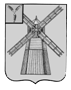 АДМИНИСТРАЦИЯ ПИТЕРСКОГО МУНИЦИПАЛЬНОГО РАЙОНА САРАТОВСКОЙ ОБЛАСТИП О С Т А Н О В Л Е Н И Еот 5 августа  2016  года  №  304с. ПитеркаО внесении дополнений и изменений в постановлениеадминистрации Питерского муниципальногорайона от 27 июня 2012 года № 240В   целях   реализации   Федерального   закона   от 1 декабря  2014 года № 419-ФЗ «О внесении изменений в отдельные законодательные акты Российской Федерации по вопросам социальной защиты инвалидов в связи с ратификацией Конвенции о правах инвалидов», руководствуясь Уставом Питерского муниципального района, администрация муниципального района ПОСТАНОВЛЯЕТ:	Внести в приложение к постановлению администрации Питерского муниципального района от 27 июня 2012 года № 240 «Об утверждении административного регламента по предоставлению муниципальной услуги по заключению договоров аренды, договоров безвозмездного пользования, договоров доверительного управления имуществом Питерского муниципального района Саратовской области, иных договоров, предусматривающих переход прав владения и (или) пользования в отношении имущества муниципального района» (с изменениями от 7 ноября 2012 года № 493, от 29 января 2016 года № 31) следующие дополнения и изменения: пункт 4.8 дополнить абзацами 6-8 следующего содержания:«При обращении инвалидов оказание содействия (при необходимости) со стороны должностных лиц при входе, выходе и перемещении по помещению приема и выдачи документов.Оказание инвалидам должностными лицами необходимой помощи, связанной с разъяснением в доступной для них форме порядка предоставления муниципальной услуги, оформлением необходимых для предоставления муниципальной услуги документов.Обеспечение допуска сурдопереводчика, тифлосурдопереводчика, а также иного лица, владеющего жестовым языком; собаки-проводника при наличии документа, подтверждающего ее специальное обучение, выданного по установленной форме, в помещение приема и выдачи документов.»;1.2. в пункте 4.9. слова «20 минут» заменить словами «15 минут»;1.3. дополнить пунктом 4.15. следующего содержания:«4.15. Требования к помещениям, в которых предоставляется муниципальная услуга, к местам ожидания и приема заявителей.Вход в помещение приема и выдачи документов оборудуется пандусами, расширенными проходами, позволяющими обеспечить беспрепятственный доступ инвалидов, включая инвалидов, использующих кресла-коляски.Для ожидания приема заявителям отводится специальное место, оборудованное стульями, столами (стойками) для возможности оформления документов.Каждое рабочее место специалиста оборудуется персональным компьютером с возможностью доступа к необходимым информационным базам данных, а также офисной мебелью.Места предоставления муниципальной услуги должны соответствовать санитарным нормам и правилам, пожарной безопасности и иным требованиям безопасности.».2. Настоящее постановление вступает в силу со дня опубликования на официальном сайте Питерского муниципального района в сети Интернет по адресу: http//piterka.sarmo.ru.Глава администрациимуниципального района                                                                  В.Н. Дерябин